THE BROXBOURNE SCHOOL, 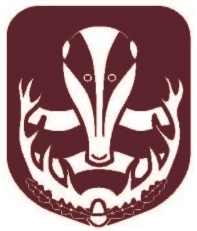 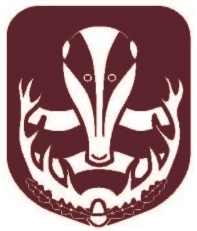 Badgers Walk, Broxbourne, Hertfordshire EN10 7FUHeadteacher:  Ms P Humphreys BSc MBA Tel:  (01992) 411060					e-mail: recruitment@broxbourne.herts.sch.uk www.broxbourne.herts.sch.ukTEACHER OF FRENCHSuitable for ECTsTLR available for suitable candidateMain or Upper Pay Scale (including London Fringe Allowance) Required for September “Student achievement and wellbeing are at the heart of everything we do. We combine outstanding teaching with a rewarding, enriching curriculum which broadens students’ horizons and encourages them to believe in their abilities"What are we looking for?An inspiring and motivational teacher who can enthuse and engage students to achieve their full potentialA committed individual who wishes to add to the success of the Modern Foreign Languages department by implementing their own ideas and strategies What can we offer you?An extensive and tailored ECT  programme with in-house support from a designated MentorA commitment to continuing professional development Support for teachers wishing to complete a Masters in Education Accelerated pay progression for exceptional teachersOpportunity to teach to A-levelA commitment to providing teachers with excellent resources, clerical support, LSA support and a disciplined environmentA MFL department which is held in high regard by pupils and parentsWe are an 11 – 18, co-educational, friendly and heavily over-subscribed all ability Academy with high standards and high expectationsThe school recently moved into a new, state of the art £30m school, adjacent to the previous schoolIn accordance with the school’s admissions criteria, children of staff at the school are eligible to be allocated a place under this criterion where the member of staff is recruited under a contract of employment to fill a vacant post for which there is a demonstrable skill shortage.Situated just north of the M25 close to the train station with a fast service to London and Cambridge“You are ambitious for pupils and have high expectations of them. Consequently, you do your utmost to ensure that all pupils are well supported to meet the challenging targets you set.  Pupils enjoy learning at the school and they feel teachers help them to do their best.  Pupils value their time at school” (Ofsted November 2017)We are an Equal Opportunities employer.  The Broxbourne School is committed to ensuring inclusion, diversity and equality of opportunity. We welcome applications from all suitable candidates and encourage those from underrepresented groups, and/or with protected characteristics, to apply. The school is committed to safeguarding and promoting the welfare of children and young people and expects anyone applying to work in our school to share this commitment.  All appointments are subject to pre-employment checks, including a satisfactory enhanced criminal records with Barred List check through the Disclosure and Barring service.